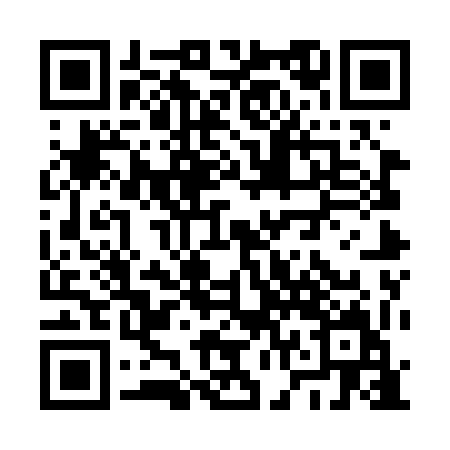 Ramadan times for Saarepere, EstoniaMon 11 Mar 2024 - Wed 10 Apr 2024High Latitude Method: Angle Based RulePrayer Calculation Method: Muslim World LeagueAsar Calculation Method: HanafiPrayer times provided by https://www.salahtimes.comDateDayFajrSuhurSunriseDhuhrAsrIftarMaghribIsha11Mon4:304:306:4512:284:076:126:128:1912Tue4:264:266:4212:284:086:156:158:2213Wed4:234:236:3912:274:106:176:178:2514Thu4:204:206:3612:274:126:196:198:2715Fri4:174:176:3312:274:146:226:228:3016Sat4:134:136:3012:264:166:246:248:3317Sun4:104:106:2712:264:186:266:268:3518Mon4:064:066:2512:264:206:286:288:3819Tue4:034:036:2212:264:226:316:318:4120Wed3:593:596:1912:254:246:336:338:4421Thu3:563:566:1612:254:256:356:358:4722Fri3:523:526:1312:254:276:386:388:5023Sat3:493:496:1012:244:296:406:408:5324Sun3:453:456:0712:244:316:426:428:5625Mon3:413:416:0412:244:336:456:458:5926Tue3:373:376:0112:234:346:476:479:0227Wed3:343:345:5912:234:366:496:499:0528Thu3:303:305:5612:234:386:516:519:0829Fri3:263:265:5312:234:406:546:549:1130Sat3:223:225:5012:224:416:566:569:1431Sun4:184:186:471:225:437:587:5810:181Mon4:144:146:441:225:458:018:0110:212Tue4:094:096:411:215:468:038:0310:253Wed4:054:056:381:215:488:058:0510:284Thu4:014:016:351:215:508:078:0710:325Fri3:573:576:331:215:518:108:1010:356Sat3:523:526:301:205:538:128:1210:397Sun3:473:476:271:205:558:148:1410:438Mon3:433:436:241:205:568:178:1710:479Tue3:383:386:211:195:588:198:1910:5110Wed3:333:336:181:196:008:218:2110:55